Денис Котовhttps://bpmn2.ru/blog/dmn-i-biznes-pravila-dlya-chainkov DMN и бизнес-правила для «чайников» DMN — это набор значков и их определений в XML. С помощью этих значков можно описывать решения, принимаемые бизнесом. Что за значки, что такое решение и какое вам до этого всего дело — читайте в этой статье.DMN — удобная нотация для правилDMN можно использовать, чтобы явно описывать из каких соображений принимаются решения. Как и в BPMN (который можно начать учить по моей бесплатной рассылке), DMN имеет 2 способа применения:Аналитический — когда мы просто составляем таблички решений в наших программах, а разработчики их программируют..Автоматизационный — когда наши таблички исполняются DMN-движком в том виде, в  котором нарисованы. В таком случае у нас минимальный риск, что разработчики что-то не так поняли в ТЗ.DMN придумали в 2015 году те же ребята, что и BPMN — эти 2 нотации отлично сочетаются друг с другом. Но можно использовать и отдельно.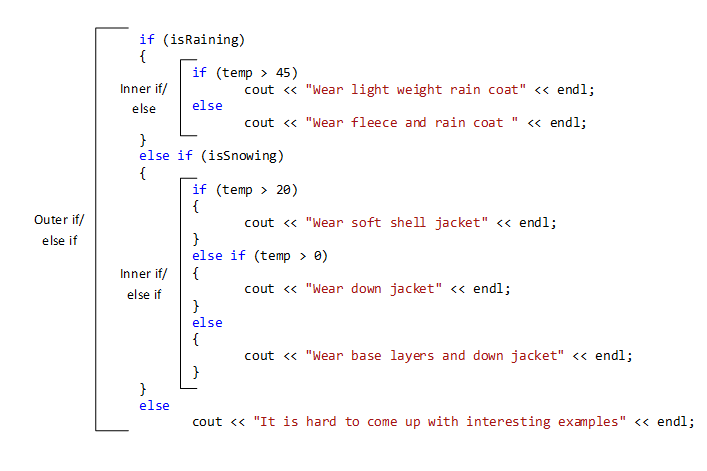 DMN помогает избежать кучи лесенок внутри программного кодаОсновная идея DMN заключается в том, что решениями можно так же управлять, как и другими частями своих приложений.  Например, у вас есть решение по расчету премии. Вы можете менять только его, когда меняется способ расчёта этой премии, не трогая другие элементы приложения.DMN — это таблицаВ терминах DMN решение — это таблица.Представьте, что вы решили устроить вечеринку и позвали гостей на ужин. Вам нужно понять, что приготовить. В этом примере у нас будет очень простая логика — в зависимости от времени года будем готовить разную еду: если осень, то готовим рёбрышки. Если зима — то ростбиф.Решение состоит из:Название.Метод срабатывания (hit policy). Если там стоит U, то значит у нас политика срабатывания — unique. Т.е. решение должно всегда отдавать одно, уникальное решение (пересечение не допускается). Есть несколько вариантов.Входные переменные.Выходные данные — для каждой возможной входящей записи мы определяем выходную переменную. Правило — это набор входных и выходных данных, строка таблицы. У каждого правила есть номер, он указан в таблице слева. Аннотация — это текст справа, он используется для объяснения правила и не автоматизируется.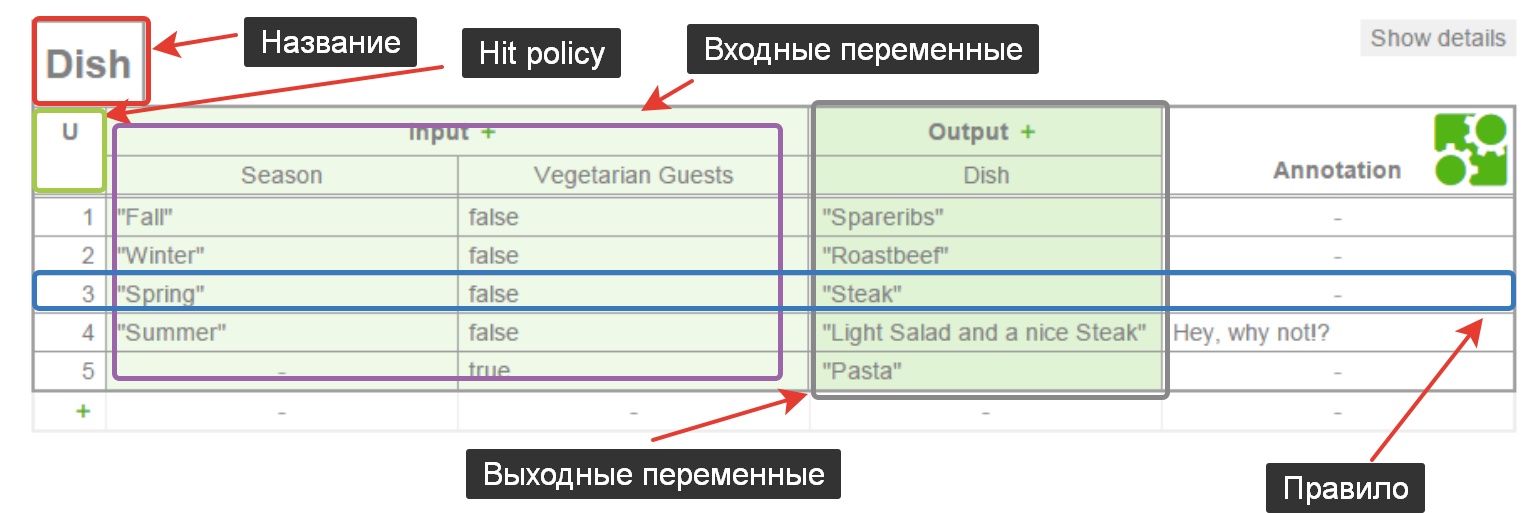 DMN — таблица принятия решенийНесколько условий в DMNВо многих случаях правила содержат не одно условие, а несколько. Мы можем это выразить, добавляя колонки входных данных в таблицу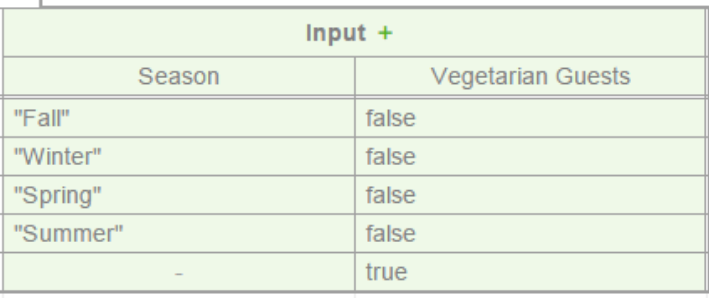 Несколько условий в таблицеВ этом примере мы хотим проверить, если среди гостей вегетарианцы. Несмотря на время года, мы всегда должны готовить пасту для вегетарианцев. Правило №5 имеет «-» во входных значениях времени года. Это значит, что несмотря на время года, если среди гостей вегетарианцы, то мы готовим пасту.Комбинация входных параметров в правиле всегда работает по логике И.Язык FEEL для работы с входными даннымиВ DMN встроен FEEL (Friendly Enough Expression Language). Это специальный “язык” для проверки выражений на входных данных. Эти проверки выполняются до правил.С помощью FEEL можно:Проверить строкуПроверить булеву переменнуюВхождение числа в интервалДату (в прошлом или будущем)И еще много всего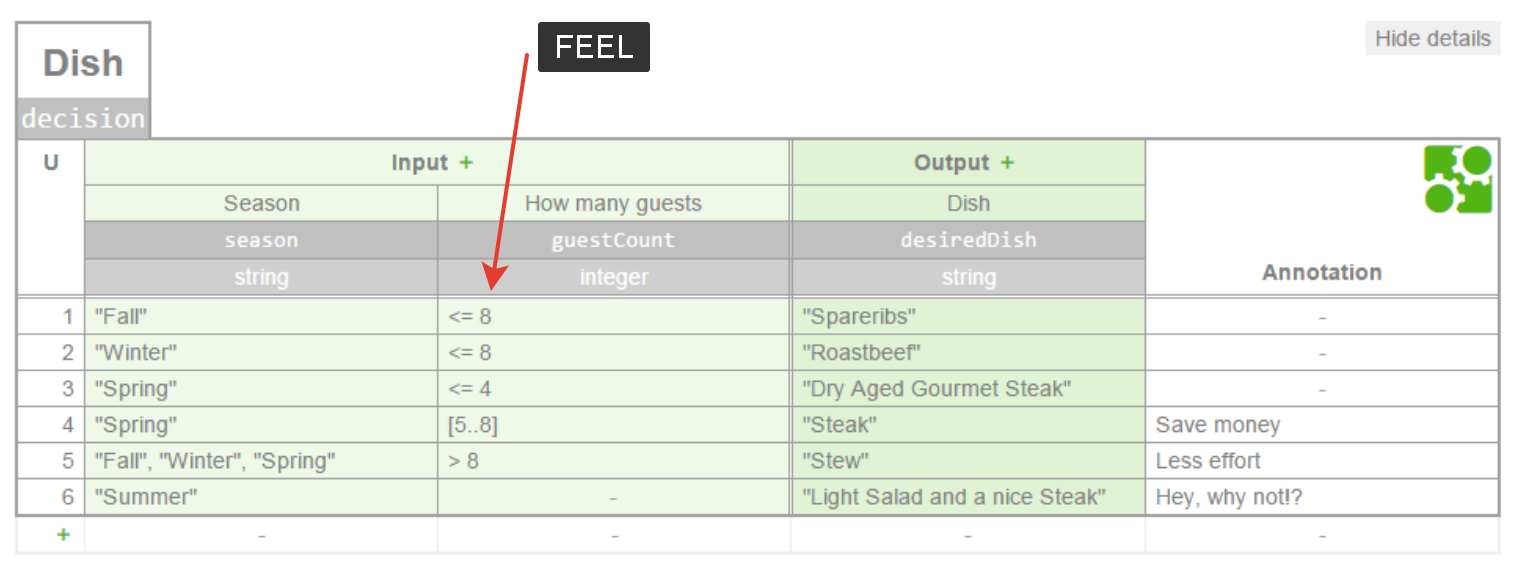 Язык FEEL для обработки входных данных для правилВ первую очередь, вы увидите серые строки. Эти строки описывают технические детали, которые нужны движку (в моём случае Camunda) для выполнения решения.  Первая строка описывает название переменной. Вторая — тип переменной, возвращаемой из выражения. Это важно, чтобы понимать, какие FEEL выражения можно применять к входных переменным.Выражений FEEL достаточно, чтобы полноценно работать со входными переменными, не прибегая к коду: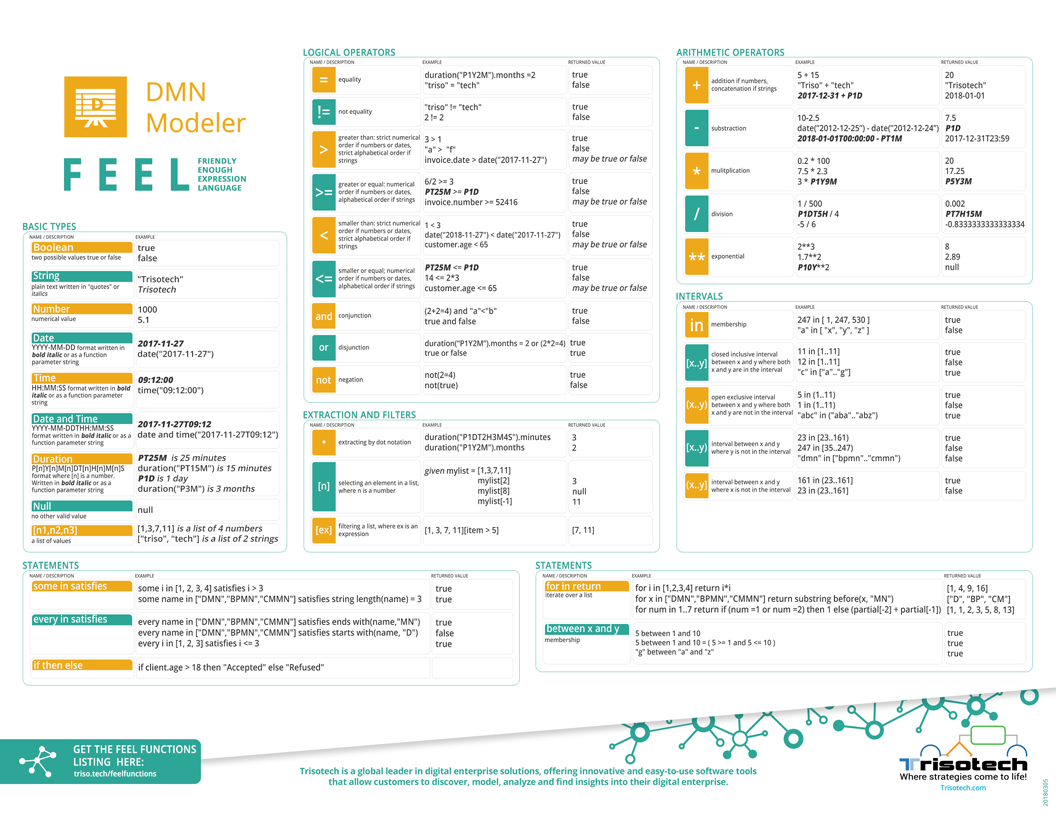 Подсказки к FEELDMN и BPMNBPMN без бизнес-правил может выглядеть так: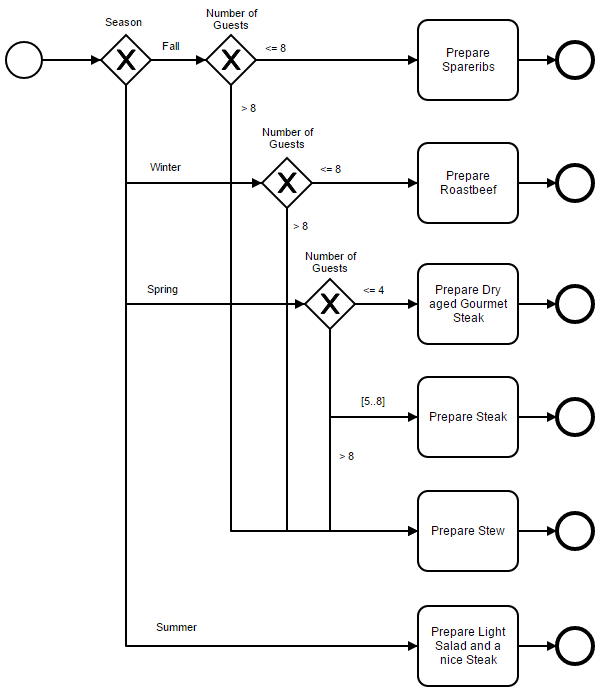 BPMN без бизнес-правилА с DMN может выглядеть так: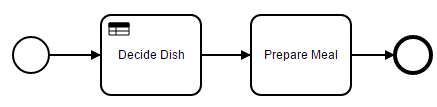 BPMN с бизнес-правиламиС помощью решений можно значительно улучшить ваши BPMN-схемы.  Поиграться рукамиКак работают правила на практике, вы можете посмотреть по этой ссылке. Напишите в комментарии — имеет ли право на жизнь DMN в вашей практике? Использовали ли уже? Или используете другой подход?
